my screen: 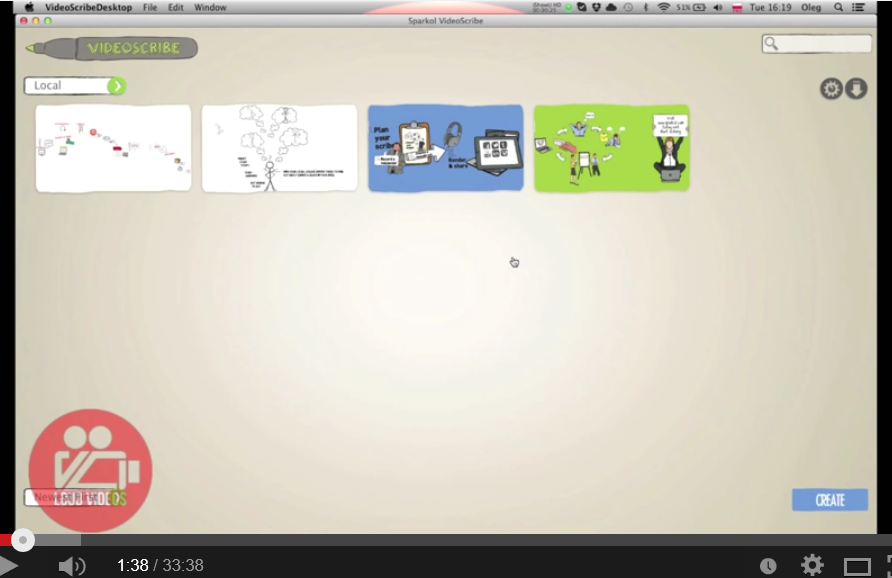 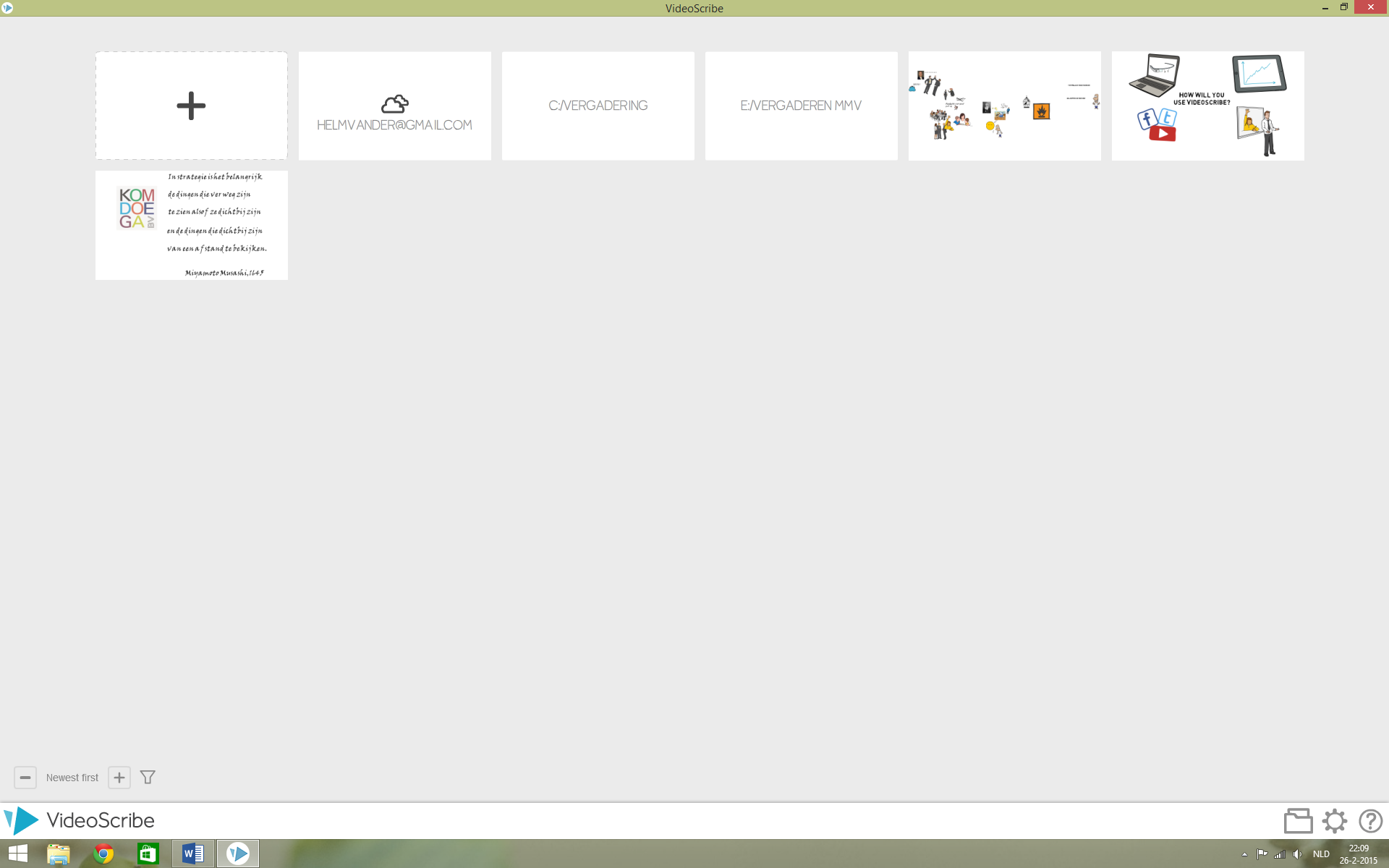 screens from Youtube sparkol tutorials